Уважаемые руководители, коллеги!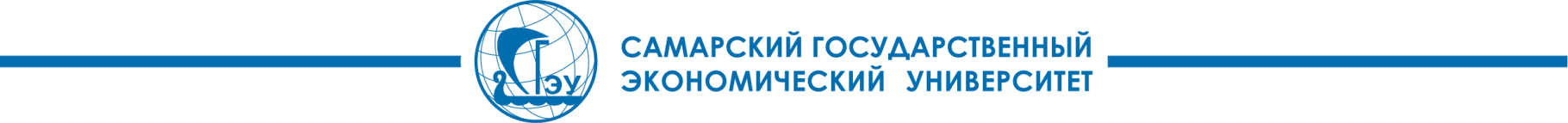 Приглашаем вас принять участие В «Ярмарке вакансий» 19 мая 2021 г. в 11:00 в СГЭУПросим направить заявку по адресу  trudstudent.sseu@yandex.ruЗаявка на участиеЗаявки принимаются до 27 апреляПосле принятия от вас заявки, договор и коммерческое предложение вышлем на почту* Отправлять заявку в формате .doc или .docxНазвание организации (полностью)Адрес (область,  населенный пункт)Требования: техника (какая конкретно, будет ли фильм про организацию, нужны списки вакансий, необходимо ли собеседование  на трудоустройство)информационное сопровождение, выступление на открытие руководителя предприятия или кадровые службы, раздаточный материал у организации и другие особые условия.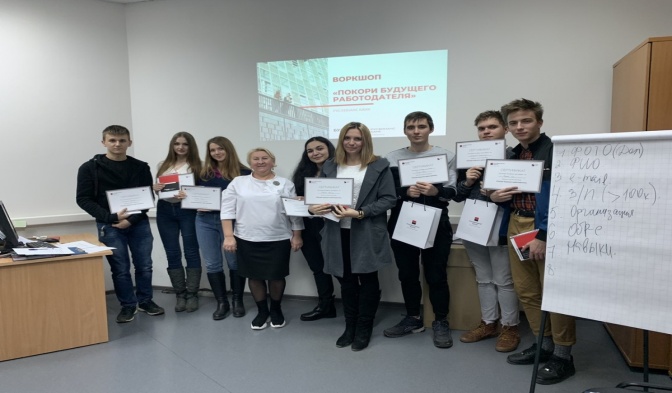 Покори  будущего работодателя, выпускник СГЭУКоличество участников в «Ярмарке вакансий»УчастникиФИО (полностью)Должность:Контактный телефонпочта